MODULO D’ISCRIZIONEGRUPPO SPORTIVO e/o SOCIETA’ SPORTIVACAMPIONATO ITALIANO F.S.S.I. di BOWLING “RANKING”MaschileAsti (AT), 25-26 Giugno 2016MASCHILEAllegare le quote d’iscrizione di € 28,00 per atleta.Entro e non oltre la data il venerdì 10 giugno 2016.Inviare il presente foglio a: tesseramento@fssi.it - dtbowling@fssi.it –  cssgenova@fssi.it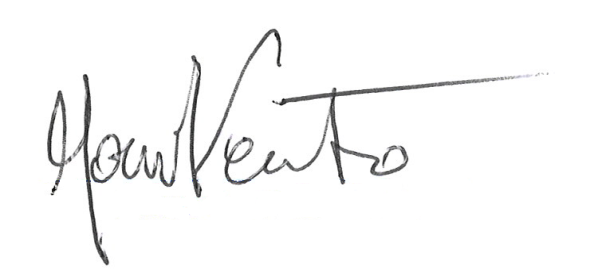 N°Cognome  e  Nome12345